Realizar una prueba lógica que determine si un apersona esta baja de peso, normal, con sobre peso u obesidad. Según el cálculo del IMCEl índice de Masa Corporal es un indicador que nos permite determinar la condición física que tiene una persona basado en la estatura y su peso.  Existen otros métodos que consideran también las variables de edad y el sexo de la persona. El IMC también se conoce como índice de Quetelet.Se calcula a partir de la siguiente fórmula: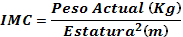 Ejemplo: Si pesas 63.00 kg y tu estatura es de 1.62 m.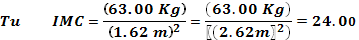 Para determinar la condición física de una persona basándonos en el IMC, es necesario analizar el resultado, comparar con la siguiente tabla y emitir un juicio.Diagnóstico del IMCRangoBajo de Peso< 18.5Normal18.5 a 24.9Sobrepeso25 a 29.9Obesidad> =30 